комитет образования, науки  и молодежной политики Волгоградской областигосударственное бюджетное профессиональное образовательное учреждение«Волгоградский профессиональный техникум кадровых ресурсов»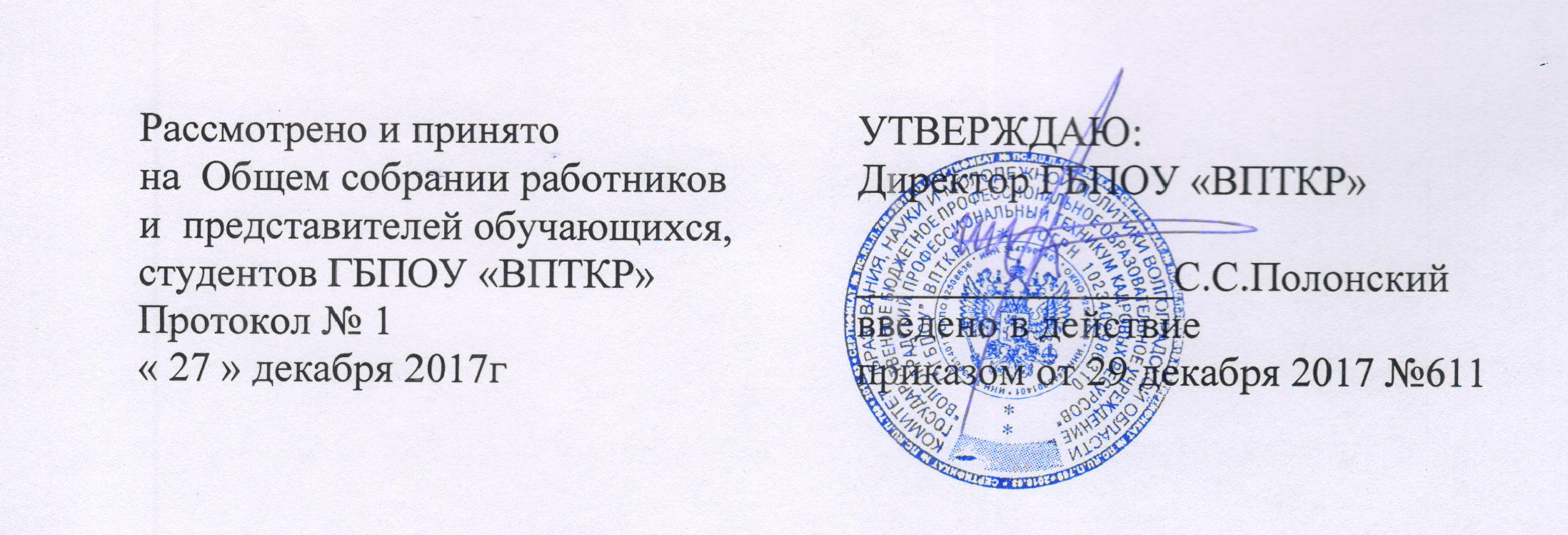 ПОЛОЖЕНИЕ О ПРАКТИКЕ СТУДЕНТОВ ГБПОУ "ВПТКР", ОСВАИВАЮЩИХ ОСНОВНЫЕ ПРОФЕССИОНАЛЬНЫЕ ОБРАЗОВАТЕЛЬНЫЕ ПРОГРАММЫ СРЕДНЕГО ПРОФЕССИОНАЛЬНОГО ОБРАЗОВАНИЯI. ОБЩИЕ ПОЛОЖЕНИЯ1.1. Положение о практике обучающихся, осваивающих основные профессиональные образовательные программы среднего профессионального образования (далее - Положение) разработано в соответствии с частью 8 статьи 13 Федерального закона от 29 декабря 2012 года № 273 – ФЗ «Об образовании в Российской Федерации», приказом Министерства образования науки Российской Федерации от 18 апреля 2013 года № 291 (ред. От 18.08.2016г. № 1061) «Об утверждении Положения о практике обучающихся, осваивающих основные профессиональные образовательные программы среднего профессионального образования», и Постановления Правительства Российской Федерации  «Доступная среда» на 2011-2020годы, Порядком организации и осуществления образовательной деятельности по образовательным программам  среднего профессионального образования, утвержденного приказом Минобрнауки России от 14.06.2013г.№4641.2. Положение определяет порядок организации и проведения учебной и производственной практики обучающихся, осваивающих основные профессиональные образовательные программы среднего профессионального образования (далее – ОПОП СПО) в соответствии с федеральными государственными образовательными стандартами среднего профессионального образования (далее – ФГОС СПО) в Государственном бюджетном профессиональном образовательном учреждении «Волгоградский профессиональный техникум кадровых ресурсов» (далее – Техникум).1.3. Видами практики обучающихся, осваивающих ОПОП СПО, являются: учебная практика и производственная практика (далее - практика) по программам подготовки квалифицированных рабочих, служащих. По программам подготовки специалистов среднего звена.1.4. Программы практики разрабатываются и утверждаются Техникумом самостоятельно и являются составной частью ОПОП СПО, обеспечивающей реализацию ФГОС СПО.1.5. При реализации ОПОП СПО по специальности учебная практика и  производственная практика проводятся Техникумом при освоении обучающимися профессиональных компетенций в рамках профессиональных модулей и реализовываются как в несколько периодов, так и рассредоточено, чередуясь с теоретическими занятиями в рамках профессиональных модулей.1.6. При реализации ОПОП СПО по специальности производственная практика включает в себя следующие этапы: практику по профилю специальности и преддипломную. Практика по профилю специальности направлена на формирование у обучающегося общих и профессиональных компетенций, приобретение практического опыта и реализуется в рамках профессиональных модулей ОПОП СПО по каждому из видов профессиональной деятельности,предусмотренных ФГОС СПО по специальности.Преддипломная практика направлена на углубление обучающимся первоначального профессионального опыта, развитие общих и профессиональных компетенций, проверку его готовности к самостоятельной трудовой деятельности, а также на подготовку к выполнению выпускной квалификационной работы (дипломного проекта или дипломной работы) в организациях различных организационно-правовых форм.1.7. Планирование и организация практики на всех ее этапах обеспечивает последовательное расширение круга формируемых у обучающихся умений и навыков, практического опыта и их усложнение по мере перехода от одного этапа практики к другому; целостность подготовки специалистов к выполнению основных трудовых функций; связь практики с теоретическим обучением.Содержание всех этапов практики определяется требованиями к умениям и практическому опыту по каждому из профессиональных модулей ОПОП СПО в соответствии с ФГОС СПО, программами практик.Содержание всех этапов практики должно обеспечивать обоснованную последовательность формирования у обучающихся системы умений, целостной профессиональной деятельности и практического опыта в соответствии с требованиями ФГОС СПО.II. ВЗАИМОСВЯЗИ С ДРУГИМИ ОРГАНИЗАЦИЯМИ2.1. Производственная практика проводится в организациях на основе заключаемых договоров. В период прохождения производственной практики студенты могут зачисляться на вакантные должности, если работа соответствует требованиям программы производственной практики.III. ОСНОВНЫЕ ЦЕЛИ3.1. Практика имеет целью комплексное освоение обучающимися всех видов профессиональной деятельности по специальности СПО, формирование общих и профессиональных компетенций, а также приобретение необходимых умений и опыта практической работы студентами по специальности.IV. ФУНКЦИИ (ОБЯЗАННОСТИ)4.1. Администрация Техникума: планирует и утверждает в учебном плане все виды и этапы практики в соответствии с ОПОП СПО с учетом договоров с организациями; заключает договоры на организацию и проведение практики; контролирует разработку и согласование с организациями программы, содержания и планируемых результатов практики; назначает руководителей практикой; контролирует реализацию программы и условия проведения практики организациями, в том числе требования охраны труда, безопасности жизнедеятельности и пожарной безопасности в соответствии с правилами и нормами, в том числе отраслевыми; формирует группы в случае применения групповых форм проведения практики; определяют совместно с организациями процедуру оценки общих и профессиональных компетенций студента, освоенных им в ходе прохождения практики; контролирует разработку и согласование с организациями форм отчетности и оценочный материал прохождения  практики.4.2. Мастер производственного обучения: принимает участие в  заключении договоров с организациями, формировании группы в случае применения групповых форм проведения практики; устанавливает связь с руководителями практики от организации и совместно с ними составляет программу проведения практики; разрабатывает тематику заданий; принимает участие в распределении обучающихся по рабочим местам или перемещении их по видам работ; осуществляет контроль за правильностью использования студентов в период практики; оказывает методическую помощь обучающимся при выполнении ими индивидуальных заданий и сборе материалов к дипломному проекту (работе); оценивает результаты выполнения практикантами программы практики; разрабатывает методическое оснащение практики, доводит требования до сведениястудента; оформляет учебно-отчетную документацию по практике. 4.4. Организация участвует в заключении договоров на организацию и  проведение практики, в согласовании программы практики, содержания и планируемых результатов практики, заданий на практику; предоставляет рабочие места обучающимся, назначает руководителей практики от организации, определяет наставников; участвует в определении процедуры  оценки результатов освоения общих и профессиональных компетенций, полученных в период прохождения практики, а также оценке таких результатов; участвует в формировании оценочного материала для оценки общих и профессиональных компетенций, освоенных обучающимися в период прохождения практики; при наличии вакантных должностей  рассматривает возможность заключения с обучающимися срочных трудовых договоров; обеспечивает безопасные условия прохождения практики обучающимися, отвечающих санитарным правилам и требованиям охраны труда; проводит инструктаж с обучающимися по ознакомлению с требованиями охраны труда, техники безопасности, пожарной безопасности,  правилами внутреннего трудового распорядка.4.5. Обучающиеся, осваивающие ОПОП СПО в период прохождения практики в организациях, обязаны: выполнять задания, предусмотренные программами практик; соблюдать действующие в организациях правила внутреннего трудового распорядка; соблюдать требования охраны труда и пожарной безопасности, подготовить и сдать отчет по производственной практике.V. ПРАВА5.1. Администрация Техникума имеет право: назначать мастеров производственного обучения; быть информированной обо всех этапах хода  практики, проверять соблюдение правил техники безопасности и охраны труда; получать информацию об изменениях в используемых на предприятии технологиях и современном оборудовании; направлять обучающихся на предприятие для прохождения производственной практики (обучения) в сроки, предусмотренные учебными планами и согласованные работодателем; на изучение и соблюдение обучающимися правил технической эксплуатации производственного оборудования; рекомендовать лучших выпускников Техникума в кадровый резерв с целью определения возможности трудоустройства.5.2. Организация имеет право: по предложению Техникумаучаствовать в разработке рабочего учебного плана и программ учебных дисциплин на основе ФГОС СПО по специальности; вносить предложения о совершенствовании содержания и организации образовательного процесса для более качественной подготовки кадров; организовать учебно- методическую и консультационную помощь руководителям практик и обучающимся; предлагать трудоустройство выпускникам Техникума.5.3. Мастера производственного обучения имеют право: вносить предложения о совершенствовании содержания и организации образовательного процесса; предлагать разные варианты методического оснащения практик, соответствующих ОПОП СПО и данному Положению.5.4. Обучающиеся имеют право: самостоятельно находить организацию (предприятие) для прохождения производственной практики при условии соответствия деятельности организации видам профессиональной деятельности практики, предоставить заключенный с организацией договор не позднее 30 дней до начала практики.Обучающиеся, совмещающие обучение с трудовой деятельностью, вправе проходить учебную и производственную практики в организации по месту работы, при условии, что осуществляемая ими профессиональная деятельность соответствует целям практики.VI. ОТВЕТСТВЕННОСТЬ6.1. Администрация Техникума, руководители практик, мастера производственного обучения несут ответственность за качественное выполнение закрепленных за ним задач и функций.6.2. Руководители практик от организаций с момента зачисления обучающихся на практику несут ответственность за соблюдение требований охраны труда и правил внутреннего распорядка, действующих в организации, а также трудовое законодательство, в том числе в части государственного социального страхования.VII. ОРГАНИЗАЦИЯ И УПРАВЛЕНИЕ7.5. В организации в проведении практики участвуют: Техникум и организации.7.6. Организацию и руководство практикой по профилю специальности и преддипломной практикой осуществляют руководителями практик от Техникума и руководители практики от организации.7.7. Результаты практики определяются программами практики, разрабатываемыми Техникумом.  По результатам практики руководителями практики от организации и мастерами производственного обучения от Техникума формируется аттестационный лист, содержащий сведения об уровне освоения обучающимися профессиональных компетенций, а также характеристика на обучающегося по освоению профессиональных компетенций в период прохождения практики.7.1. Сроки проведения практик устанавливаются Техникумом в соответствии с рабочим учебным планом и графиком учебного процесса.7.2.Направление на производственную практику оформляется приказом директора с указанием закрепления каждого студента за организацией, а также с указанием вида и сроков прохождения практики.7.2. Учебная практика и практика по профилю специальности  проводятся как непрерывно, так и путем чередования с теоретическими занятиями по дням (неделям) при условии обеспечения связи между теоретическим обучением и содержанием учебной практики. Преддипломная практика проводится непрерывно после освоения учебной практики и практики по профилю специальности.7.3. Учебная практика проводится в учебных, учебно- производственных мастерских, лабораториях, Техникума. Учебная практика может также проводиться в организациях в специально-оборудованных помещениях на основе договоров между организацией и Техникумом. Учебная практика проводится мастерами производственного обучения.7.8. В период прохождения производственной практики обучающимися ведется дневник практики. По результатам практики обучающимися составляется отчет, который утверждается организацией. В качестве приложения к отчету производственной практики обучающийся оформляет графические, аудио-, фото-, видео- материалы, наглядные образцы изделий, подтверждающие практический опыт, полученный на практике.7.9. Аттестация по итогам производственной практики проводится с учетом (или на основании) результатов ее прохождения, подтверждаемых документами соответствующих организаций.7.10. Практика является завершающим этапом освоения профессионального модуля по виду профессиональной деятельности. Практика завершается дифференцированным зачетом (зачетом) при условии положительного аттестационного листа по практике руководителей практики от организации и образовательной организации об уровне освоения профессиональных компетенций; наличие положительной характеристики организации на обучающегося по освоению общих компетенций в период прохождения практики; полнота и своевременность представления дневника практики и отчета о практике в соответствие с заданием на практику.7.11. Результаты прохождения практики представляются обучающимся в образовательную организацию и учитываются при прохождении государственной итоговой аттестации.Обучающиеся, не прошедшие практику или получившие отрицательную оценку, не допускаются к прохождению государственной итоговой аттестации.VIII. ОСОБЕННОСТИ ПРОХОЖДЕНИЯ ПРАКТИКИ ОБУЧАЮЩИМИСЯ ИНВАЛИДАМИ И ЛИЦАМИ С ОГРАНИЧЕННЫМИ ВОЗМОЖНОСТЯМИ ЗДОРОВЬЯ.При определении мест учебной и производственной практик для инвалидов и лиц с ограниченными возможностями здоровья мастера п/о, кураторы групп и руководители практики руководствуются рекомендациями отдела сопровождения инклюзивного образования и психолого- медико - педагогического консилиума, отраженные в индивидуальной программе реабилитации инвалида, относительно рекомендованных условий и видов труда. В учебных мастерских и лабораториях должны быть созданы условия на рабочих местах для прохождения учебной/производственной практики, соответствующие нарущению функций здоровья инвалида и лица с ОВЗ. При поиске мест производственной практики студентов инвалидов и лиц с ОВЗ руководители практики изучают рабочие места предстоящей практики на предприятии на соответствие требований законодательства о создании доступной среды для инвалидов и лиц с ОВЗ. При необходимости для прохождения практик создаются специальные рабочие места в соответствии с характером нарушений, а также с учетом профессионального вида деятельности и характера труда, выполняемых студентом-инвалидом трудовых функций на предприятии.Составил : Старший мастер                                                                      К.С.Воробьева